Пример учетной политики для производства (ОСН)Учетная политика по БУПриказ №Об утверждении учетной политики ООО "ТЕХНОМИР"
для целей бухгалтерского учетаг.Москва									31 декабря 2019г.ПРИКАЗЫВАЮВвести в действие с 01 января 2020 года следующую учетную политику ООО "ТЕХНОМИР": Бухгалтерский учет осуществлять посредством двойной записи на счетах бухгалтерского учета в соответствии с Планом счетов, утв. Приказом Минфина РФ от 31.10.2000 N 94н. Рабочий план счетов бухгалтерского учета представлен в Приложении N 1.В качестве первичных учетных документов для оформления фактов хозяйственной жизни использовать утвержденные унифицированные формы первичной учетной документации, утвержденные Постановлениями Госкомстата РФ, а также самостоятельно разработанные формы, представленные в Приложении N 2;Данные, содержащиеся в первичных учетных документах, подлежат своевременной регистрации и накоплению в регистрах бухгалтерского учета. Формы регистров бухгалтерского учета разработаны организацией самостоятельно и представлены в Приложении N3;Инвентаризацию имущества и обязательств осуществлять в случаях, предусмотренных законодательством, в том числе ежегодно при составлении годовой бухгалтерской отчетности;Ведение бухгалтерского учета осуществлять с применением специализированной бухгалтерской компьютерной программы 1С;Ведение бухгалтерского учета осуществлять по следующим правилам: Учет основных средствОбъекты, сроком службы более 12 месяцев и стоимостью не более 40 000 рублей учитываются в составе материально-производственных запасов;Амортизация начисляется линейным способом по всем объектам основных средств;Переоценка основных средств не производится.Учет нематериальных активовПо нематериальным активам срок полезного использования устанавливается приказом и определяется при их принятии к учету исходя из индивидуальных характеристик объекта и разрешительной документации руководителем организации.Амортизация начисляется линейным способом по всем объектам нематериальных активов.Амортизационные отчисления по нематериальным активам отражаются в бухгалтерском учете путем накопления соответствующих сумм на отдельном счете 05 «Амортизация нематериальных активов».Переоценка нематериальных активов организации не производится.Учет материально-производственных запасовМатериалы учитываются по фактической себестоимости с отражением в учете на счете 10 "Материалы";Транспортно-заготовительные расходы, связанные с приобретением материалов, включаются в стоимость материалов;При выбытии материалов их оценка производится по методу средней себестоимости;Затраты на приобретение спецоснастки, стоимостью не более 40 000 руб., учитываются в составе расходов равномерно по линейному способу – пропорционально сроку полезного использованияЗатраты на приобретение спецодежды, стоимостью не более 40 000 руб., учитываются в составе расходов равномерно по линейному способу – пропорционально сроку полезного использованияТоварыТовары учитываются на счете 41 "Товары" с отражением в учете по фактической себестоимости;Транспортно-заготовительные расходы, связанные с приобретением товаров, учитываются в себестоимости товаров на счете 41 «Товары».При выбытии товаров их оценка производится по методу средней себестоимости;В розничной торговле товары учитываются по цене приобретения без использования счета 42 "Торговая наценка".Учет готовой продукцииУчет готовой продукции ведется на счете 43 "Готовая продукция" без применения счета 40 "Выпуск готовой продукции". Оценка готовой продукции в процессе ее производства не оформляется в суммовом выражении, выпуск осуществляется только в количественном выражении. Фактическая себестоимость продукции определяется в конце месяца.Незавершенное производство (НЗП) отражается в балансе по стоимости сырья. Для определения суммы НЗП на конец месяца проводится инвентаризация. В результате инвентаризации, а также, на основании данных первичных учетных документов, определяется остаток основного вида материала в количественном выражении, который был передан в производство и подвергся обработке. Далее определяется доля остатка недообработанного материала в общем количестве исходных материалов, использованных в течение месяца в производстве. В результате определяется сумма прямых расходов, приходящихся на НЗП, как произведение определенной доли остатка и общей суммы прямых расходов за месяцУчет доходов и расходовПрямые расходы на производство продукции, выполнение работ и оказание услуг учитываются на счете 20 «Основное производство». В состав прямых расходов включаются:6.1.1 расходы на сырье и материалы, используемые при производстве продукции, выполнении работ, оказании услуг;6.1.2 оплата труда производственных рабочих (в т.ч. страховые взносы с зарплаты);6.1.3 амортизация основных средств, используемых непосредственно в производстве, для выполнения работ, оказания услуг;6.1.4 подрядные работы, выполненные сторонними организациями (лицами) для производства готовой продукции, выполнения работ, оказания услуг;6.1.5 и иные расходы, согласно спецификациям, технологическим картам, актам контрольного замера, сметам и иным документам, подтверждающих состав затрат, необходимый для производства продукции, оказания услуг, выполнения работ.Для определения суммы незавершенного производства (НЗП) на конец месяца проводится инвентаризация. В результате инвентаризации, а также, на основании данных первичных учетных документов, определяется остаток основного вида материала в количественном выражении, который был передан в производство и подвергся обработке. Далее определяется доля остатка недообработанного материала в общем количестве исходных материалов, использованных в течение месяца в производстве. В результате определяется сумма прямых расходов, приходящихся на НЗП, как произведение определенной доли остатка и общей суммы прямых расходов за месяцРаспределение прямых расходов между видами готовой продукции (работ, услуг), осуществляется пропорционально прямым расходам по отношению к конкретной продукции;Общепроизводственные расходы учитываются на счете 25 "Общепроизводственные расходы" и в конце месяца распределяются в состав прямых расходов пропорционально прямым расходам по отношению к конкретной продукции;Общехозяйственные расходы учитываются на счете 26 "Общехозяйственные расходы" и в конце месяца списываются в полном объеме в себестоимость проданной продукции, работ и услуг - в дебет счета 90.08 "Управленческие расходы";Расходы, связанные с реализацией продукции, работ и услуг (в т.ч. расходы на упаковку и транспортировку) учитываются на счете 44.02 "Коммерческие расходы в организациях, осуществляющих промышленную и иную производственную деятельность" и в конце месяца списываются в полном объеме в себестоимость реализованной продукции, работ и услуг -  в дебет счета 90.07 "Расходы на продажу";Доходы и расходы, связанные с предоставлением имущества в аренду учитываются в качестве прочих доходов и расходов соответствующим образом на счете 91 "Прочие доходы и расходы".Учет процентов по займамПроценты по заемным средствам включаются в состав прочих расходов, в том числе при приобретении (создании) инвестиционного актива.Исправление ошибокИсправление ошибок производится перспективно без ретроспективного пересчета показателей.Оценочные значенияСоздание резервов по сомнительным долгам осуществляется по каждому сомнительному долгу в отдельности по методике, указанной в Приложении N5 к учетной политике.В процессе ведения бухгалтерского учета не применяются нормы положений по бухгалтерскому учетуПБУ 12/2010 "Информация по сегментам";ПБУ 18/02 "Учет расчетов по налогу на прибыль организаций";ПБУ 2/2008 "Учет договоров строительного подряда";ПБУ 8/2010 "Оценочные обязательства, условные обязательства и условные активы";ПБУ 11/2008 "Информация о связанных сторонах";ПБУ 16/2002 "Информация по прекращаемой деятельности"Генеральный директор								/ Приложение N 1 Рабочий план счетовОзнакомиться с рабочим планом счетовПриложение N 2 Первичные учетные документыПриложение N 2 к Приказу  "Об утверждении учетной политики ООО "ТЕХНОМИР"
 для целей бухгалтерского учета"Первичные учетные документыОбщество применяет следующие первичные учетные документы по унифицированным формам: По учету основных средств – формы, утвержденные постановлением Госкомстата России от 21.01.2003 N 7;По учету рабочего времени и расчетов с персоналом по оплате труда – формы, утвержденные Постановлением Госкомстата РФ от 05.01.2004 N 1;По учету материалов – формы, утвержденные постановлением Госкомстата России от 30.10.97 N 71а;По расчетам с подотчетными лицами – форма N АО-1, утвержденная постановлением Госкомстата РФ от 01.08.2001 N 55При перевозке грузов – форма транспортной накладной, утвержденной Постановлением Правительства России от 15.04.2011. N 272;По учету кассовых операций – формы, утвержденные постановлением Госкомстата России от 18.08.98 N 88;По отгрузке товаров – форма N ТОРГ-12, утвержденная постановлением Госкомстата России от 25.12.1998 N 132По учету результатов инвентаризации - формы, утвержденные постановлением Госкомстата России от 18.08.98 N 88;При применении унифицированных форм обязательно заполнение всех реквизитов, указанных в Федеральном законе от 06.12.2011 N 402-ФЗ "О бухгалтерском учете". Иные реквизиты заполняются по необходимости.Общество применяет следующие первичные учетные документы в соответствии с самостоятельно разработанными формам: По учету списания материалов – Акт о списании материалов;По учету выполненных работ или услуг – Акт выполненных работ (оказанных услуг).По отражению прочих фактов хозяйственной жизни – Бухгалтерская справка Вышеуказанные формы унифицированных, а также разработанных документов являются рекомендованными к применению, и могут быть добавлены или изменены по распоряжению руководителя. Формы первичных учетных документов для оформления определенных сделок так же могут быть согласованы с контрагентом при заключении с ними договоров. Генеральный директор								/ Приложение N 3. Регистры бухгалтерского учетаПриложение N 3 к Приказу "Об утверждении учетной политики ООО "ТЕХНОМИР"
 для целей бухгалтерского учета"Регистры бухгалтерского учетаОбщество применяет следующие регистры бухгалтерского учета в соответствии с самостоятельно разработанными формами: Для формирования сводных данных - Оборотно-сальдовая ведомостьДля формирования развернутых данных по счету учета - Оборотно-сальдовая ведомость по счету или Анализ счета Формы являются рекомендованными к применению и могут быть добавлены или изменены по распоряжению руководителя. Генеральный директор								/ Учетная политика по НУПриказ №Об учетной политике ООО "ТЕХНОМИР"
 для целей налогового учетаг.Москва									31 декабря 2019г.ПРИКАЗЫВАЮВвести в действие с 01 января 2020 года следующую учетную политику для целей налогового учета ООО "ТЕХНОМИР": Налоговый учет осуществляется на одноименных счетах бухгалтерского учета, указанных в Приложении N 1;Аналитический учет доходов и расходов для определения налоговой базы по налогу на прибыль осуществляется в налоговых регистрах, представленных в Приложении N2;Ведение налогового учета осуществляется на основе первичных бухгалтерских документов и аналитических регистров бухгалтерского и налогового учета, и осуществляется с применением специализированной бухгалтерской компьютерной программы 1С;Ведение налогового учета осуществлять по следующим правилам: Налог на добавленную стоимостьВ случаях, когда организация в соответствии с законодательством обязана вести раздельный учет, "входной" НДС принимается к вычету в полном объеме, если доля совокупных расходов на приобретение, производство и реализацию товаров (работ и услуг) в операциях, не подлежащих налогообложению, составляет не более 5% от общей суммы совокупных расходов. Если доля таких совокупных расходов более 5%, то организация осуществляет распределение "входного" НДС в соответствии с порядком, указанным в Приложении N3.Налог на прибыльУчет доходов и расходов осуществляется по методу начисления;Амортизация по амортизируемому имуществу начисляется линейным способом;Амортизационная премия начисляется по транспортным средствам в размере 30 процентов от первоначальной стоимости и (или) расходов на достройку, дооборудование, модернизацию, техническое перевооружение либо частичную ликвидацию основного средства и включается в состав расходов отчетного периода. По остальным группам основных средств амортизационная премия не начисляется.Срок полезного использования основных средств, бывших в эксплуатации, определяется равным сроку, установленному предыдущим собственником, уменьшенному на количество лет (месяцев) эксплуатации данных основных средств предыдущим собственником.Резерв на ремонт основных средств не создается;По нематериальным активам срок полезного использования устанавливается приказом и определяется исходя из срока действия патента, свидетельства (другого документа, охраняющего право на интеллектуальную собственность).По нематериальным активам, по которым срок полезного использования определить невозможно, применяется срок, равный 10 годам.При выбытии материалов их оценка производится по методу средней себестоимости;Затраты на приобретение спецоснастки, стоимостью не более 40 000 руб., учитываются в составе расходов равномерно по линейному способу – пропорционально сроку полезного использованияЗатраты на приобретение спецодежды, стоимостью не более 40 000 руб., учитываются в составе расходов равномерно по линейному способу – пропорционально сроку полезного использованияТовары учитываются по стоимости их приобретения. Транспортные расходы, а также иные транспортно-заготовительные расходы (в т.ч. таможенные пошлины, сборы), связанные с приобретением товаров, являются прямыми расходами и учитываются в стоимости товаров.При выбытии товаров их оценка производится по методу средней себестоимости;Резерв по сомнительным долгам создается в соответствии с законодательством;Резерв предстоящих расходов на оплату отпусков и на выплату ежегодного вознаграждения за выслугу лет не создается;В состав прямых расходов на производство продукции включаются:расходы на сырье и материалы, используемые при производстве продукции (материальные расходы);оплата труда производственных рабочих (в т.ч. страховые взносы с зарплаты);амортизация основных средств, используемых непосредственно в производстве;подрядные работы, выполненные сторонними организациями (лицами);и иные расходы, которые в бухгалтерском учете учитываются в дебете счета 20 "Основное производство" и определяются согласно спецификациям, технологическим картам, актам контрольного замера и иным документам, подтверждающих состав затрат, необходимый для производства продукции, оказания услуг, выполнения работ.Распределение прямых расходов между видами готовой продукции (работ, услуг), осуществляется пропорционально прямым расходам по отношению к конкретной продукции;Для определения суммы незавершенного производства (НЗП) на конец месяца проводится инвентаризация. В результате инвентаризации, а также, на основании данных первичных учетных документов, определяется остаток основного вида материала в количественном выражении, который был передан в производство и подвергся обработке. Далее определяется доля остатка недообработанного материала в общем количестве исходных материалов, использованных в течение месяца в производстве. В результате определяется сумма прямых расходов, приходящихся на НЗП, как произведение определенной доли остатка и общей суммы прямых расходов за месяц;В НЗП включается сумма прямых расходов по не законченным и по законченным, но не принятым заказчиком работам. Сумма НЗП по работам определяется на основе первичных документов в общей сумме прямых расходов, направленных на выполнение конкретной работы;Прямые расходы при оказании услуг не распределяются на остатки незавершенных услуг, а полностью уменьшают доходы отчетного периода;Исчисление и оплата авансовых платежей осуществляется ежемесячно на основе расчета авансовых платежей за квартал, установленных в п.2 ст.286 НК РФ, т.е. в размере 1/3 от предполагаемой прибыли за предыдущий квартал.Генеральный директор 								/ Приложение N 3. Методика распределения "входящего" НДСПриложение N 3 к Приказу "Об утверждении учетной политики ООО "ТЕХНОМИР" для целей налогового учета"Методика распределения "входящего" НДСОрганизация применяет следующий порядок определения доли расходов по необлагаемым НДС операциям.Доля совокупных расходов по необлагаемым НДС операциям (ДоляРН %) определяется по формуле: 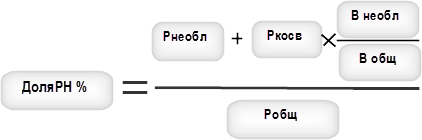 Где:Рнеобл – расходы, непосредственно относящиеся к необлагаемым НДС операциямРкосв – сумма косвенных расходов, которые невозможно отнести только к облагаемым или необлагаемым НДС операциямВНеобл – выручка от необлагаемых НДС операцийВобщ- общая выручка без НДСРобщ – общая величина совокупных расходов. Базой для распределения косвенных расходов является выручка.Распределение "входного" НДС по приобретенным ОС и НМА осуществляется исходя из стоимости отгруженных ТРУ по необлагаемым операциям в общей стоимости за тот месяц, в котором были приобретены ОС и НМА.